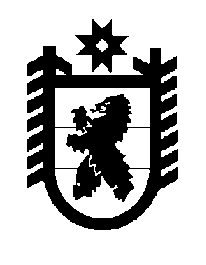 Российская Федерация Республика Карелия    ПРАВИТЕЛЬСТВО РЕСПУБЛИКИ КАРЕЛИЯРАСПОРЯЖЕНИЕ                                от  4 декабря 2015 года № 751р-Пг. Петрозаводск Рассмотрев предложение Государственного комитета Республики Карелия по управлению государственным имуществом и организации закупок, учитывая постановление администрации Пряжинского национального муниципального района  от  12 августа 2015 года № 862
«Об утверждении перечня государственного имущества, предлагаемого для передачи из собственности Республики Карелия в муниципальную собственность Пряжинского национального муниципального района», 
в соответствии с Законом Республики Карелия от 2 октября 1995 года  
№ 78-ЗРК «О порядке передачи объектов государственной собственности Республики Карелия в муниципальную собственность» передать в муниципальную собственность Пряжинского национального муниципального района от бюджетного учреждения «Центр национальных культур и народного творчества Республики Карелия» государственное имущество Республики Карелия согласно приложению к настоящему распоряжению.           ГлаваРеспублики  Карелия                                                              А.П. ХудилайненПриложение к распоряжению
Правительства Республики Карелия
от  4 декабря 2015 года № 751р-ППЕРЕЧЕНЬ государственного имущества Республики Карелия, передаваемого в муниципальную собственность 
Пряжинского национального муниципального района_______________№ п/пНаименование имуществаКоличество, штукОбщая стоимость, рублей1.Моноблок Philax Office 134132346,002.Принтер HP LaserJet Pro MFP M176n123500,00Итого55846,00